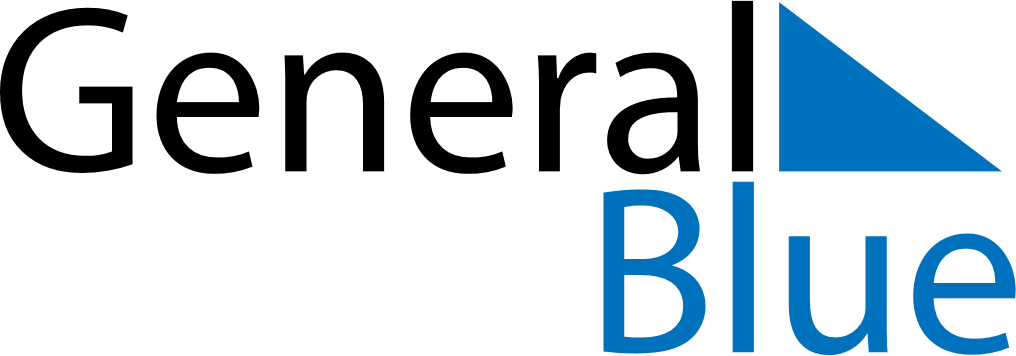 June 2024June 2024June 2024June 2024June 2024June 2024June 2024Bolivar, La Libertad, PeruBolivar, La Libertad, PeruBolivar, La Libertad, PeruBolivar, La Libertad, PeruBolivar, La Libertad, PeruBolivar, La Libertad, PeruBolivar, La Libertad, PeruSundayMondayMondayTuesdayWednesdayThursdayFridaySaturday1Sunrise: 6:16 AMSunset: 6:00 PMDaylight: 11 hours and 43 minutes.23345678Sunrise: 6:16 AMSunset: 6:00 PMDaylight: 11 hours and 43 minutes.Sunrise: 6:17 AMSunset: 6:00 PMDaylight: 11 hours and 43 minutes.Sunrise: 6:17 AMSunset: 6:00 PMDaylight: 11 hours and 43 minutes.Sunrise: 6:17 AMSunset: 6:00 PMDaylight: 11 hours and 43 minutes.Sunrise: 6:17 AMSunset: 6:01 PMDaylight: 11 hours and 43 minutes.Sunrise: 6:17 AMSunset: 6:01 PMDaylight: 11 hours and 43 minutes.Sunrise: 6:18 AMSunset: 6:01 PMDaylight: 11 hours and 43 minutes.Sunrise: 6:18 AMSunset: 6:01 PMDaylight: 11 hours and 43 minutes.910101112131415Sunrise: 6:18 AMSunset: 6:01 PMDaylight: 11 hours and 42 minutes.Sunrise: 6:18 AMSunset: 6:01 PMDaylight: 11 hours and 42 minutes.Sunrise: 6:18 AMSunset: 6:01 PMDaylight: 11 hours and 42 minutes.Sunrise: 6:19 AMSunset: 6:01 PMDaylight: 11 hours and 42 minutes.Sunrise: 6:19 AMSunset: 6:02 PMDaylight: 11 hours and 42 minutes.Sunrise: 6:19 AMSunset: 6:02 PMDaylight: 11 hours and 42 minutes.Sunrise: 6:19 AMSunset: 6:02 PMDaylight: 11 hours and 42 minutes.Sunrise: 6:20 AMSunset: 6:02 PMDaylight: 11 hours and 42 minutes.1617171819202122Sunrise: 6:20 AMSunset: 6:02 PMDaylight: 11 hours and 42 minutes.Sunrise: 6:20 AMSunset: 6:02 PMDaylight: 11 hours and 42 minutes.Sunrise: 6:20 AMSunset: 6:02 PMDaylight: 11 hours and 42 minutes.Sunrise: 6:20 AMSunset: 6:03 PMDaylight: 11 hours and 42 minutes.Sunrise: 6:20 AMSunset: 6:03 PMDaylight: 11 hours and 42 minutes.Sunrise: 6:21 AMSunset: 6:03 PMDaylight: 11 hours and 42 minutes.Sunrise: 6:21 AMSunset: 6:03 PMDaylight: 11 hours and 42 minutes.Sunrise: 6:21 AMSunset: 6:04 PMDaylight: 11 hours and 42 minutes.2324242526272829Sunrise: 6:21 AMSunset: 6:04 PMDaylight: 11 hours and 42 minutes.Sunrise: 6:22 AMSunset: 6:04 PMDaylight: 11 hours and 42 minutes.Sunrise: 6:22 AMSunset: 6:04 PMDaylight: 11 hours and 42 minutes.Sunrise: 6:22 AMSunset: 6:04 PMDaylight: 11 hours and 42 minutes.Sunrise: 6:22 AMSunset: 6:04 PMDaylight: 11 hours and 42 minutes.Sunrise: 6:22 AMSunset: 6:05 PMDaylight: 11 hours and 42 minutes.Sunrise: 6:22 AMSunset: 6:05 PMDaylight: 11 hours and 42 minutes.Sunrise: 6:22 AMSunset: 6:05 PMDaylight: 11 hours and 42 minutes.30Sunrise: 6:23 AMSunset: 6:05 PMDaylight: 11 hours and 42 minutes.